Автономное общеобразовательное учреждениемуниципального образования г.Долгопрудногофизико-математический лицей № 5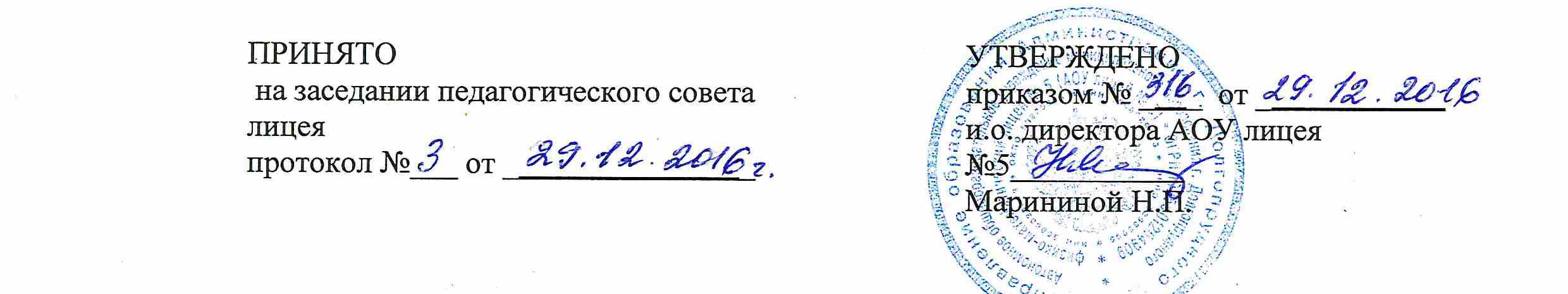 Регламент ведения электронного журнала (Школьный портал) при переходе на безбумажную форму ведения журналаОбщие положенияНастоящий документ определяет порядок ведения  электронного журнала (далее-ЭЖ) в АОУ лицее №5 в рамках исполнения Услуги по предоставлению информации о текущей успеваемости обучающегося, в форме электронного дневника (далее-ЭД), ЭЖ, контроля за ведением ЭЖ, процедуры обеспечения достоверности и своевременности вводимых в ЭЖ данных, надежности их хранения и контроля за соответствием ЭЖ требованиям к документообороту, включая создание резервных копий, архивирование данных (вывод на печать) и др.Ответственность за соответствие результатов учета действующим нормам и, в частности, настоящему регламенту и локальным правовым актам, несет директор лицея.Ответственность за соответствие данных учета реализации учебного процесса лежит на директоре лицея.Записи в ЭЖ признаются как записи бумажного журнала, записи в ЭД признаются как записи в бумажном дневнике.Информация, внесенная учителем в ЭЖ, домашнее задание, комментарии, сообщения родителям (законным представителям) обучающегося, отметки по предметам - автоматически отображается в ЭД обучающегося.Родители (законные представители) обучающегося имеют возможность просмотреть дневник обучающегося из своего личного кабинета или самостоятельно подписаться на рассылку информации Школьного портала на адрес персональной электронной почты, или получать распечатку результатов на бумажном носителе по запросу.При ведении учета необходимо обеспечить соблюдение законодательства о персональных данных.Общие правила ведения учетаРабота с ЭЖ в АОУ лицее №5 проводится на основе распределения прав и обязанностей между участниками образовательного процесса при работе на Школьном портале, обеспечивающем предоставление Услуги. Администрация ОО (руководитель и его заместители) в срок до 10 сентября каждого учебного года осуществляет на Школьном портале формирование разделов, характеризующих образовательный процесс, и в течение года контролирует правильность ведения ЭЖ. Учитель-предметник работает на Школьном портале в своем личном кабинете на страницах ЭЖ классов, учебных групп, обучающихся по индивидуальным учебным планам, которым он преподает свой предмет. Классный руководитель контролирует результаты образовательного процесса, просматривая ЭЖ своего класса по всем предметам без права редактирования. Учитель-предметник ежедневно отмечает посещаемость обучающихся. Заблаговременно изменяет виды работ на уроке, устанавливая наиболее подходящие к конкретному уроку. По названным видам работ отметки за урок должны быть выставлены во время проведения урока или в течение текущего учебного дня. Отметки за письменную работу (включая сочинения по русскому языку и литературе в 10-11 классах) выставляются учителем-предметником в день завершения проверки письменных работ. Учитель-предметник заполняет темы уроков в соответствии с календарно-тематическим планированием, указывает виды работ, за которые обучающийся получает отметку. Учитель-предметник в графе «Домашнее задание» записывает содержание домашнего задания и характер его выполнения, страницы, номера задач и упражнений, практические работы (в случае, если домашнее задание задается). Внесение в ЭЖ информации о домашнем задании должно производиться во время проведения урока или в течение текущего рабочего дня. Итоговую отметку учитель-предметник выставляет каждому обучающемуся в конце каждого отчётного периода. Учитель-предметник выставляет отметки в рамках промежуточной и итоговой аттестации обучающихся каждому ученику своевременно в течение последней недели каждого учебного периода до начала каникулярного периода. В случае продления аттестации обучающимся учитель-предметник ставит отметку «з/ч». По окончании срока продления аттестации он изменяет ее на отметку обучающемуся по предмету.Сводная ведомость учета результатов промежуточной и итоговой аттестации обучающихся формируется автоматически в режиме реального времени. Для использования данных из электронной формы в качестве документов по окончании каждой четверти и учебного года (не позднее 30 июня) сводные ведомости выводятся на печать, заверяются и архивируются в установленном порядке. Архивное хранение учетных данных в электронном виде предусматривает контроль за их целостностью и достоверностью на протяжении всего срока хранеия. Условия совмещенного хранения данных в электронном виде и на бумажных носителяхВ случае необходимости использования данных ЭЖ из электронной формы в качестве печатного документа информация выводится на печать и заверяется. Архивное хранение учетных данных на бумажных носителях должно осуществляться в соответствии с  Административным регламентом  исполнения Федеральной службой по надзору в сфере образования и науки государственной функции по осуществлению надзора за полнотой и качеством осуществления органами государственной власти субъектов Российской Федерации полномочий Российской Федерации в сфере образования, переданных для осуществления органам государственной власти субъектов Российской Федерации, утвержденным приказом Министерства образования и науки Российской Федерации от 21 января 2009 г. N 9.Сводная ведомость итоговой успеваемости класса за учебный год выводится из системы учета в том виде, который предусмотрен действующими требованиями архивной службы. Если данные по учебному году хранятся в электронном виде, сводная ведомость может быть передана в архив сразу по завершении ведения учета в соответствующем классном журнале.При ведении учета в электронном виде необходимость вывода данных на печать для использования в качестве документа определяется соответствием используемой информационной системы ГОСТ Р ИСО 15489-1-2007 «Система стандартов по информации, библиотечному и издательскому делу. Управление документами. Общие требования».Сводная ведомость итоговой успешности класса за учебный год выводится из системы учета в том виде, который предусмотрен действующими требованиями архивной службы. Общие ограничения для участников образовательного процесса при работе со Школьным порталом, обеспечивающим предоставление Услуги. Участники образовательного процесса соблюдают конфиденциальность условий доступа в свой личный кабинет (логин и пароль).Участники образовательного процесса не имеют права передавать персональные логины и пароли для входа в Школьный портал другим лицам. Передача персонального логина и пароля для входа в Систему другим лицам влечет за собой ответственность в соответствии с законодательством Российской Федерации о защите персональных данных.Участники образовательного процесса в случае нарушения конфиденциальности условий доступа в личный кабинет, уведомляют в течение не более чем одного рабочего дня со дня получения информации о таком нарушении руководителя общеобразовательного учреждения, службу технической поддержки Школьного портала.Все операции, произведенные участниками образовательного процесса с момента получения информации директором лицея и службой технической поддержки о нарушении, указанном в п.4.3, признаются недействительными.